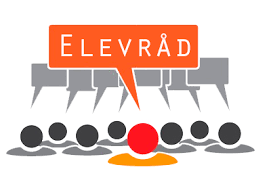 ELEVRÅDET VED HÅNES SKOLE SKOLEÅRET 23 – 24Ingeborg, Vebjørn og Aksel fra fjerdeCharlotte, Julie og Syver fra femteEmil, Anas, Sienna og Alexa May fra sjetteMina og Helle fra sjuende.INNKALLING og referat ELEVRÅDSMØTE onsdag 11. oktober kl 09.00 på skolekjøkkenet.Møter høsten 23Fordeling av baner høsten 2023Kun den klassen som har banen har lov til å spille!https://www.ungdommens-bystyre.net/resources/Elevra%CC%8Adsha%CC%8Andboka.pdfSak 09/23-24Oppsummering fra forrige gang/prioriteringJohan  går ut av elevrådet. Helle fra sjuende går inn som ny nestleder.Sak 10/23-24Elevrådsamling 12.10.23Helle, Mina og marit skal på samling med elevrådsledelsen i bydel Øst. Torsdag 12.10. 23 fra 09 – 11 på Strømme skole.Innspill fra elevrådet er at på kurset ønsker de både faglig og sosialt innhold.Sak 11/23-24Samling?Ønsker samling før jul. En for Brattbakken og en for Heståsen.Tema: Vennskap, mobbing og forskjellighet.Til neste uke hører elevrådet om det er noen i klasene som kan bidra.Sak 12/23-24Nytt fra trinneneØnsker musikk i friminuttene. Marit gir beskjed om dette til lærerne som er ansavarlige for fysisk aktivitet.Sak 13/ 23-24 EventueltDet har vært mye hærverk på sykler. Viktig at vi snakker om dette og sier i fra.Flere ønsker seg nye bøker til biblioteket. Elevrådsrepresentantene lager ønskerlister og leverer til Jan Robert.Fredag  01. septKl 10.15MusikkrommetOnsdag 13. septKl 09.00   SkolekjøkkenetOnsdag 11. oktoberKl 09.00SkolekjøkkenetOnsdag 01. novemberKl 09.00SkolekjøkkenetOnsdag 22. novemberKl 09.00SkolekjøkkenetOnsdag 06. desemberKl 09.00SkolekjøkkenetKurs?Samling?7. trinn6. trinn5. trinn4. trinnMandaglillegrusbingenstoregrusvolleyTirsdagstoregrusvolleybingenlillegrusOnsdagbingenlillegrusvolleystoregrusTorsdagvolleystoregruslillegrusbingenFredagbingenlillegrusvolleystoregrusØnsker fra trinneneNett på målUtbedre crossløypePort i bingenSykkelramperMer utstyr i bodenFlere halvtakMer uteskoleMer på HG sin gård.Lære dyrestellLenger tid til å spiseSkolegårdens grenserFruktpause Mer speil i garderobeneKarneval for alle eleveneFarge på veggerPrioriteringSe rødt